Foxfield School Teacher Conditions of Service – Hours Policy 2022This policy is due for review on July 2023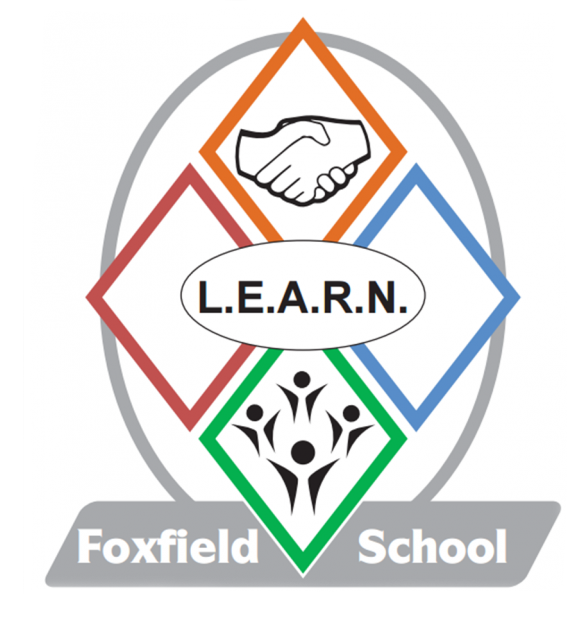 Teacher Conditions of Service – Hours Policy195 days / 1265 (directed time) per year divided as follows;            *based on fulltime equivalentTeaching time-daily		6 hours X 190 day		1140 hoursIn Service Days		6 hours X 5 days		30 hoursStaffing meetings		1 hour X 36 days		36 hoursTeacher meetings 		1 hour X 22 days		22 hoursEHCP Reviews (during school day)Parent consultations (during school day)Transition (during school day)Subject meetings/CPD (during school day)PTA Event – VoluntaryDiscretionary Hours  (to be allocated by Headteacher)	12 hoursIn addition to above;Reflection using Evidence for LearningAssessments/Baselining/QualificationsPreparation of lessons, materials, any UPS responsibilities etc Teachers Pay & Conditions 2008 - covered by PPA release time – 114 hours (excluding In Service Days) which should be used for the above mentioned.Coordinators and staff with additional responsibilities will be given additional release time. (Available to parents and other staff during these times – please just check with your pathway lead if you need to leave earlier).Excluded from 1265 hours;Travelling timeLunch break (30 minutes)Guidelines for normal school times for teachers on premises: Morning *8:45am – 3:15 (excluding the 30 minutes during lunch break) *Monday start at 8:35. Friday finish at 3:05pm to allow for team discussion/planning for the week ahead.